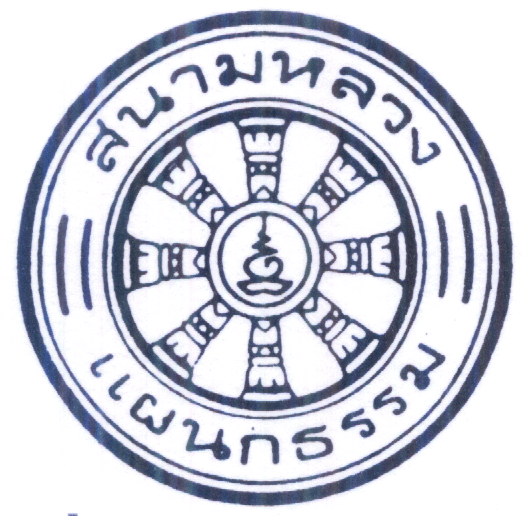 เลขที่........................   ประโยคธรรมศึกษาชั้น....เอก.............วิชา.....เรียงความแก้กระทู้ธรรม.................สอบในสนามหลวงวันที่.........เดือน......................................พ.ศ.................      อปฺปมาทรตา โหถ   สจิตฺตมนุรกฺขถ           ทุคฺคา อุทฺธรถตฺตานํ ปงฺเก สนฺโนว กุญฺชโร.          ท่านทั้งหลาย จงยินดีในความไม่ประมาท คอยรักษาจิตของตน                         จงถอนตนขึ้นจาก หล่ม เหมือนช้างที่ตกหล่มถอนตนขึ้น ฉะนั้น.(ย่อหน้า 1 นิ้ว)                 บัดนี้  จักได้อธิบายขยายความแห่งพุทธศาสนสุภาษิตที่ยกขึ้นเป็นบทเบื้องต้นนั้นเพื่อเป็น           แนวทางแห่งการศึกษาและแนวทางแห่งการปฏิบัติ  โดยสมควรแก่อัตภาพและธรรมเป็นลำดับไป(ย่อหน้า 1 นิ้ว)                 ดำเนินความว่า                   สมดังสุภาษิตที่มาใน สุตตันตปิฎก  ขุททกนิกาย ธัมมบท ว่าชิฆจฺฉา ปรมา โรคา   สงฺขารา ปรมา ทุกฺขา    เอตํ ญตฺวา ยถาภูตํ     นิพฺพานํ ปรมํ สุขํ.   ความหิวเป็นโรคอย่างยิ่ง  สังขารเป็นทุกข์อย่างยิ่งรู้ข้อนั้นตามเป็นจริงแล้ว ดับเสียได้ เป็นสุขอย่างยิ่ง.(ย่อหน้า 1 นิ้ว)                  อธิบายความว่า เพราะโรคอย่างอื่นรักษาคราวเดียวก็หาย หรือว่าอันบุคคลย่อมบำบัดได้ ด้วย                      ความสามารถแห่งองค์นั้นๆ คือเป็นครั้งคราว, ส่วนความหิวต้องรักษากันสิ้นกาลเป็นนิตย์ทีเดียว เหตุนั้น ความ                     หิวนี้จึงจัดเป็นเยี่ยมกว่าโรคที่เหลือขันธ์ ๕ ชื่อว่า สังขารทั้งหลาย บัณฑิตทราบเนื้อความตามเป็นจริงว่า "โรค                     เสมอด้วยความหิว ย่อมไม่มี, ชื่อว่าทุกข์ เสมอด้วยการบริหารขันธ์ ย่อมไม่มี" แล้วกระทำพระนิพพานให้แจ้ง                       การใช้ชีวิตของคนเรานั้นบางครั้งก็ต้องมีอดมื้อกินมื้อบ้างตามสภาพสังคมของคนมีฐานะไม่ดีอย่างผมในอดีตก็มี                บ้างเหมือนกัน  ลองนึกไปถึงตอนที่หิวก็ยังรู้สึกทรมานใจเหลือเกิน   ถ้าเอาคำว่าหิวนี้ไปไว้กับคน  คนหนึ่ง                        ยกตัวอย่างชายคนหนึ่ง  วัน ๆ ไม่ทำอะไร  เช้าฟังเพลง  บ่ายจีบหญิง  ดึกเที่ยวกลางคืน  ถามว่า เขาหิวไหม                   ตอบได้เลยทันทีว่าหิว  เขาอาจร่ำรวย  แต่เขาก็ยัหิวอยู่ร่ำไป  หิวในที่นี้จึงหมายถึงควมต้องกรทาง  รูป  รส                  กลิ่น  เสียง  สัมผัส  ความรู้สึกที่ได้จาก ๕ สิ่งนี้คงเย้ายวนใจ  แต่ว่ามันก็ไม่ได้ช่วยบรรเทาความหิวของคนเราได้                      เลย  มีแต่ เพิ่มขึ้น ๆ เฮ่ย...  เมื่อหิวมากขึ้นเรื่อย ๆ วันหนึ่งก็จะเกิดโรคอยาก  ติดสุข  จนขาดสุขไม่ได้  โรคนี้                      เป็นโรคที่รักษาได้ยากยิ่ง  ที่จริงกามคุณ ๕ นี้ ก็เป็นธรรมชนิดหนึ่งเรียกว่าธรรมดำ  ผู้เป็นบัณฑิตจึงควรเจริญ                            ธรรมขาว  ดังสำนวนว่า  สุกฺกํ  ภาเวถ  ปณฺฑิโต  จึงจะทำให้มีความสุขอย่างแท้จริง                    สมดังสุภาษิตที่มาใน ขุทฺทกนิกาย ชาตก จตุกฺกนิปาต ว่าโย ปุพฺเพ กตกลฺยาโณ    กตตฺโถ นาวพุชฺฌติ     ปจฺฉา กิจฺเจ สมุปฺปนฺเน   กตฺตารํ  นาธิคจฺฉติ.   ผู้ใด อันผู้อื่นทำความดี  ทำประโยชน์ให้ในกาลก่อนแต่ไม่รู้สึก(คุณของเขา) ประโยชน์ที่ผู้นั้นปรารถนาย่อมฉิบหาย(ย่อหน้า 1 นิ้ว)                   อธิบายความว่า เราทั้งหลายเข้าใจหรือไม่ว่า ร่างกายนี้ดำรงอยู่แค่ชั่วครู่ชั่วยาม สิ่งที่จับต้องได้ใดๆ                      ก็ไม่อาจนำไปได้ทั้งนั้น แล้วอะไรคือสิ่งที่เป็นของท่านอย่างแท้จริงเล่า สิ่งใดนำไปด้วยได้ สิ่งนั้นแท้จริงย่อมเป็น                       ของท่าน ไม่มีอื่นใดอีกทุกสิ่งที่เป็นของท่าน ผู้ใดอันผู้อื่นทำความดี ทำประโยชน์ให้ในกาลก่อน นั่นคือ...การอยู่                       ในร่างมนุษย์นั้นแล้วสุดท้ายยมทูตก็เรียกหาเราจากเบื้องบนคิดว่าทุกคนคงไม่อยากได้ยินเสียงนี้ ชาติหน้าคงไม่มี                       ใครหนีพ้น คงต้องถึงคิวสักวันหนึ่ง การดำรงอยู่ด้วยการรอคิว (ที่ไม่รู้ลำดับ) คงไม่เกิดประโยชน์อะไร แต่การ                       ดำรงอยู่ด้วยความไม่ประมาทหรือความมีสตินี่ซิ สุดยอดของประโยชน์ทั้งตัวเองและคนอื่นคนเกิดมาต้องทำ                       ประโยชน์ คนกับประโยชน์เป็นของคู่กัน ประโยชน์เป็นเงาตามตัวเราประโยชน์นั้นมีอยู่ 3 ระดับ ได้แก่ (1)                  ประโยชน์ปัจจุบัน หรือประโยชน์ในโลกนี้ (2) ประโยชน์เบื้องหน้า หรือประโยชน์ภพหน้า (3) ประโยชน์สูงสุด                        หรือจุดหมายสูงสุดคือพระนิพพานคนส่วนมากมักทำแต่ประโยชน์ในโลกนี้ ประโยชน์ลำดับที่สองที่สามไม่ค่อย                  สนใจ โดยเฉพาะพระนิพพานที่ไม่สนใจทำ อาจจะไม่เชื่อหรือมีเหตุผลอื่นเฉพาะตัวคนเราจะให้เหมือนกันมันยาก                   เพราะมันฝืนธรรมชาติ ท่านไม่เหมือนใครไม่มีใครเหมือนท่าน ท่านมีหนึ่งเดียวในโลกและคนอื่นก็มีหนึ่งเดียวใน                  โลกเช่นกันท่านผู้มีอำนาจ ท่านครูบาอาจารย์ ท่านผู้มีหน้าที่อบรมสั่งสอนคนทั้งหลาย เจตนาดีของท่านอาจ                         ล้มเหลว ก็ไม่ต้องเสียใจ ให้ใจเสีย เมฆหมอกที่เคลื่อนมาบดบังรัศมีของท่าน ไม่นานนักหรอก ก็จะหายไป และอีกไม่นานมันก็จะมาอีก เป็นอยู่เช่นนี้ชั่วนิรันดร์ นี่แหละคือโลก นี่แหละคือธรรม                    สมดังสุภาษิตที่มาใน สุตตันตปิฎก สังยุตตนิกาย สคาถวรรค  ว่า สพฺพทา สีลสมฺปนฺโน   ปญฺญวา สุสมาหิโตอารทฺธวิริโย ปหิตตฺโต   โอฆํ ตรติ ทุตฺตรํ.ผู้ถึงพร้อมด้วยศีล    มีปัญญา   มีใจมั่นคงดีแล้ว ปรารภความเพียร  ตั้งตนไว้ในกาลทุกเมื่อ   ย่อมข้ามโอฆะที่ข้ามได้ยาก.(ย่อหน้า 1 นิ้ว)                  อธิบายความว่า “โอฆะ ๔ หรือมหาสมุทรทั้ง ๔ ห้วงน้ำแห่งกิเลส”องค์สมเด็จพระสัมมาสัมพุทธเจ้า                     เคยตรัสสั่งสอน อุปมา อุปมัยไว้ในที่ต่างๆมาเผยแผ่ให้ทุกๆ ท่านได้อ่านกัน วันนี้จึงขอนำเรื่อง “โอฆะสงสาร”                           คือ ห้วงน้ำในมหาสมุทรที่เราทุกคน กำลังตกจมลงไป ว่ายเวียนกันอยู่ ว่ายกันอยู่ไม่รู้กี่ภพ กี่ชาติ กี่กัปป์ กี่กัลป์                           กี่อสงขัยแล้ว แล้วยังคงว่ายเวียนกันอยู่อย่างนี้ บางคนพยายามที่จะว่ายข้ามไปให้ถึงฝั่ง คือ พระนิพพาน บางคน                         ก็ไม่สนใจ ปล่อยตัวปล่อยใจ จมดิ่งลงไปในขั่วมหาสมุทรแห่งกองทุกข์ บ้างก็ปล่อยวันเวลาให้หมดไป แล้วก็เกิดมา                          เริ่มต้นว่ายวนกันใหม่ บางคน ว่ายๆ หยุดๆ แล้วก็กลับไปวิ่งเลาะชายฝั่งแห่งอวิชชาตัณหา ไอ้คนที่พิมพ์อยู่นี่ก็                         กำลังว่ายเวียนวกวนอยู่ ยังข้ามโอฆะสงสารไปไม่ได้ ถึงได้มาพิมพ์เตือนใจตนเองสอนตนเองอยู่ และพยายาม                         ชักชวนเพื่อนๆ ผู้ร่วมเกิด แก่ เจ็บ ตาย ทุกคนพยายามว่ายข้ามไปให้ถึงฝั่ง คือ พระนิพพาน กันทุกๆคนจะช้าจะ                         เร็วก็แล้วแต่เหตุปัจจัย พระพุทธองค์ตรัสตอบว่า “คนข้ามโอฆะด้วยศรัทธา ข้ามอรรณพได้ด้วยความไม่ประมาท                           ล่วงทุกข์ได้ด้วยความเพียร และความบริสุทธิ์ได้ด้วยปัญญา” สาระสำคัญที่สุดในพุทธศาสนานี้ก็คือ การพ้นไป                          จาก “สังสารวัฏ” อันเป็นภัยใหญ่หลวงที่สุดของมนุษยชาติ โดยองค์สมเด็จพระสัมมาสัมพุทธเจ้าทรงตรัสไว้ว่า                            "ผู้เห็นในสิ่งที่ไม่เป็นสาระว่าเป็นสาระ เห็นสิ่งที่เป็นสาระ ว่าไม่เป็นสาระ(มีมิจฉาทิฏฐิ) มีความดำริผิดทางไป                   ย่อมไม่ได้บรรลุสิ่งที่เป็นสาระ...” การข้ามโอฆะสงสาร จึงเป็นเป้าหมายและสาระสำคัญที่สุดแห่งพุทธศาสนา(ย่อหน้า 1 นิ้ว)                    สรุปความว่า                   สมดังกระทู้พุทธภาษิตที่ยกไว้เป็นนิเขปบทอุเทศ ณ เบื้องต้นนั้น  ว่า      อปฺปมาทรตา โหถ   สจิตฺตมนุรกฺขถ           ทุคฺคา อุทฺธรถตฺตานํ ปงฺเก สนฺโนว กุญฺชโร.          ท่านทั้งหลาย จงยินดีในความไม่ประมาท คอยรักษาจิตของตน      จงถอนตนขึ้นจาก หล่ม เหมือนช้างที่ตกหล่มถอนตนขึ้น ฉะนั้น.                 ดังพรรณนามาด้วยประการฉะนี้                  สมดังสุภาษิตที่มาใน ขุททกนิกาย  ธรรมบท ว่า .โย จ วสฺสสตํ ชีเว    กุสีโต หีนวีริโย เอกาหํ  ชีวิตํ เสยฺโย    วิริยํ อารภโต ทฬฺหํ.    ผู้ปรารภความเพียรอย่างตั้งมั่นตั้งใจ  ถึงแม้จะมีชีวิตอยู่เพียงวันเดียวก็ตาม   ก็ยังประเสริฐกว่าผู้เกียจคร้าน มีความเพียรหย่อนยานแม้มีอายุยืนตั้งร้อยปี.(ย่อหน้า 1 นิ้ว)                  อธิบายความว่า สำหรับแต่ละวันของชีวิต เวลาที่เราปล่อยให้หมดไปสิ้นไปโดยไม่ได้ลงมือทำอะไรที่                    เป็นคุณเป็นประโยชน์ทั้งแก่ตัวเองบ้าง ทั้งแก่ผู้อื่นบ้างก็นับเป็นชีวิตที่น่าเสียดายยิ่งนักเพราะเวลาแม้เพียงหนึ่ง                          นาทีที่ผ่านไปนั้น ถึงแม้ว่าเราจะทุ่มเงินจำนวนมหาศาลเท่าไหร่เราก็ไม่สามารถซื้อกลับคืนมาได้ ฉะนั้น ในทาง                          พระพุทธศาสนาแล้วสิ่งที่น่าเสียดายที่สุดในโลกนี้จะมีอะไรที่น่าเสียดายเท่ากับการปล่อยวันเวลาที่มีให้ผ่านพ้น                          เลยไป หมดสิ้นไปโดยเปล่าประโยชน์เล่า แม้ว่าจะเพียงแค่นาทีเดียวก็ตามอย่ามัวแต่ประมาทว่า “เดี๋ยวค่อยทำ                           เอาไว้ก่อน”เพราะพรุ่งนี้กับชาติหน้า ไม่รู้ว่าอะไรจะมาถึงก่อนกันและเราจะมีเวลาไว้สำหรับลงมือจริงๆ เท่าไหร่                          กันชีวิตของผู้มีความเพียรแม้มีชีวิตอยู่เพียงราตรีเดียว ประเสริฐกว่าผู้มีความเพียรย่อหย่อนแม้มีชีวิตอยู่ร้อยปี                          ความขยันหมั่นเพียรย่อมนำไปสู่ความสำเร็จ ความเพียรจะนำพาให้ล่วงความทุกข์ได้ ความเกียจคร้านทำให้เสีย                          โอกาสในทุกเวลา สิ่งที่ทำร้ายตัวเองมากที่สุดคือความเกียจคร้าน ความเจริญก้าวหน้าสู่ความสำเร็จไม่ได้มาจาก                          ความเกียจคร้าน ความเกียจคร้านทำให้เสียเวลาโดยเปล่าประโยชน์ มีแต่คนรังเกียจและไม่เคารพนับถือผู้ที่เกียจ                         คร้านงานที่สั่งสมคั่งค้างเป็นผลจากความเกียจคร้าน ความขยันพากเพียรนำไปสู่โอกาสดีๆเสมอความขยันหมั่น                 เพียรเป็นนิจ นำไปสู่ความสุขและความสำเร็จ ชีวิตของผู้มีความเพียรประเสริฐกว่าฝนตกแล้วก็หยุดหยุดแล้วก็ตก 	        ฟ้ามืดแล้วกลับสว่าง สว่างแล้วกลับมืด ชีวิตสัตว์ก็เช่นกัน เกิดแล้วตาย ตายแล้วเกิดอีก หมุนเวียนเป็นวัฏฏะ                                  อยู่อย่างนี้ไม่มีที่สิ้นสุด เป็นเช่นนี้มานานเท่าไรก็เหลือจะนับ และจะเป็นเช่นนี้ไปอีกนานเท่าใดก็ไม่อาจคะเนได้	                 สายน้ำจากที่สูงไหลไปแล้วไม่ไหลกลับฉันใด ชีวิตของสัตว์ที่ล่วงไปแล้วก็ไม่ย้อนกลับมาอีกฉันนั้นกาลเวลาย่อม                 กลืนกินชีวิตสัตว์ให้ใกล้ต่อความตายเข้าไปทุกเวลานาที